nr 41/2018 (763)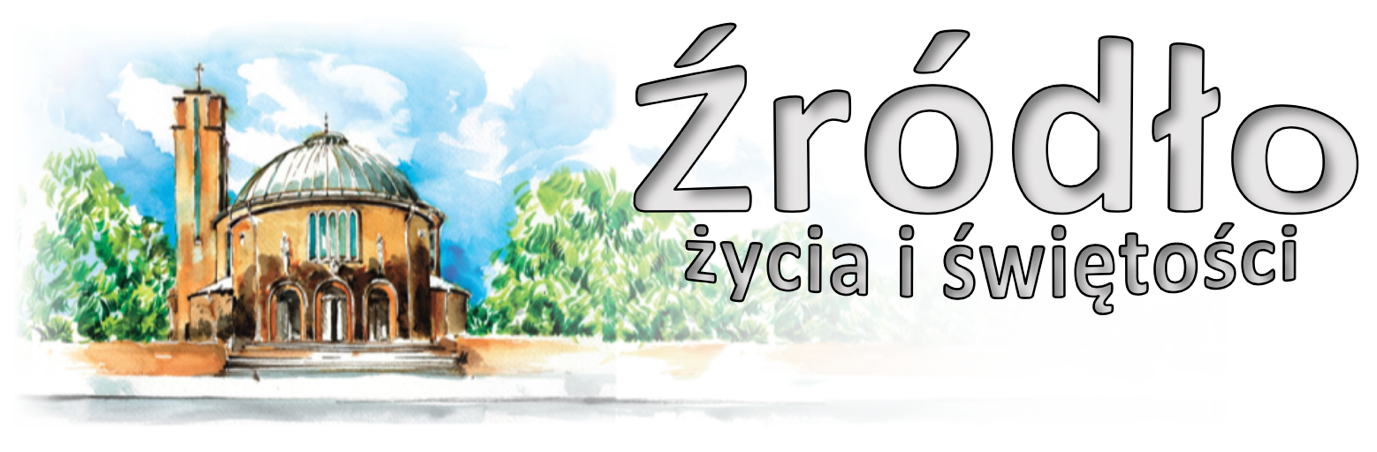 28 października 2018 r.gazetka rzymskokatolickiej parafii pw. Najświętszego Serca Pana Jezusa w RaciborzuXXX niedziela zwykłaEwangelia według św. Marka (10,46-52)„Gdy Jezus wraz z uczniami i sporym tłumem wychodził z Jerycha, niewidomy żebrak, Bartymeusz, syn Tymeusza, siedział przy drodze. A słysząc, że to jest Jezus z Nazaretu, zaczął wołać: Jezusie, Synu Dawida, ulituj się nade mną! Wielu nastawało na niego, żeby umilkł. Lecz on jeszcze głośniej wołał: Synu Dawida, ulituj się nade mną! Jezus przystanął i rzekł: Zawołajcie go. I przywołali niewidomego, mówiąc mu: Bądź dobrej myśli, wstań, woła cię. On zrzucił z siebie płaszcz, zerwał się na nogi i przyszedł do Jezusa. A Jezus przemówił do niego: Co chcesz, abym ci uczynił? Powiedział Mu niewidomy: Rabbuni, żebym przejrzał. Jezus mu rzekł: Idź, twoja wiara cię uzdrowiła. Natychmiast przejrzał i szedł za Nim drogą.”Oto w Ewangelii człowiek niewidomy, ociemniały żebrak Bartymeusz, syn Tymeusza i na jego ustach wołanie: „Jezusie, Synu Dawida, ulituj się nade mną!” Jezus kieruje do niego pytanie: „Co chcesz, abym ci uczynił?” Odpowiedź: „Rabbuni, abym przejrzał”. Jezus mu rzekł: „Idź, twoja wiara Cię uzdrowiła”. I po tych słowach dokonał się cud. Bartymeusz widzi świat, świat stworzony przez Boga, świat, który Stwórca ofiarował oczom, rękom i myślom ludzkim. I Bartymeusz z dzisiejszej Ewangelii przyłącza się do słów psalmu: Pan uczynił mi wielkie rzeczy, „Pan Bóg uczynił wielkie rzeczy dla nas”. Przywrócenie wzroku niewidomemu jest znakiem. Jednym wśród wielu znaków, jakich Chrystus dokonał, aby otworzyć swoim słuchaczom wzrok duszy, by widzieli nim, że Pan odmienił los Syjonu, aby widzieli wewnętrznie i dostrzegli, ile „wielkich rzeczy uczynił Pan” dla człowieka, nie tylko za pośrednictwem dzieła stworzenia, lecz jeszcze więcej za pośrednictwem dzieła Odkupienia. Jak „wielką rzeczą” jest to, że „Pan wybawił swój lud, resztę Izraela”, jak czytamy w księdze proroka Jeremiasza (Jr 31,7). „Tak bowiem Bóg umiłował świat, że Syna swego Jednorodzonego dał, aby każdy, kto w Niego wierzy, nie zginął, ale miał życie wieczne” według słów Ewangelii św. Jana (J 3,16). Jak „wielką rzeczą” jest Wcielenia, Odkupienie za pośrednictwem krzyża i zmartwychwstania, uświęcenie za pośrednictwem zesłania Ducha Pocieszyciela. Trzeba tylko, aby na to wszystko otwarły się oczy duszy ludzkiej oraz by człowiek to widział. Trzeba, aby człowiek otworzył oczy i widział, wzrokiem wiary, Chrystusa, który jest Pośrednikiem i Kapłanem nowego i wiecznego Przymierza. O tym Pośredniku i Kapłanie mówi nam dzisiaj List do Hebrajczyków: „Z ludzi brany, dla ludzi bywa ustanawiany w sprawach odnoszących się do Boga”; został ustanowiony, „by składał dary i ofiary za grzechy”; został ustanowiony, aby „współczuć z tymi, którzy nie wiedzą i błądzą”. I oto, Chrystus „stał się” tym Pośrednikiem i Kapłanem – i jest nim. Bartymeusz uzdrowiony w cudowny sposób ze ślepoty, otworzył oczy i ujrzał przed sobą Jezusa, Syna Dawida. Otwórzmy oczy naszej wiary, aby widzieć Chrystusa w pełnym świetle Ewangelii.			św. Jan Paweł II, 1982 r.Ogłoszenia z życia naszej parafiiPoniedziałek – 29 października 2018 							Łk 13,10-17	  630			Do Miłosierdzia Bożego za †† rodziców Antoniego i Jadwigę, Teresę, Alfonsa i żonę Jadwigę, szwagra Alojzego, Ryszarda, Rolanda, siostry Joannę, Franciszkę, Jolantę, dziadków z obu stron, pokrewieństwo i dusze w czyśćcu cierpiące	  900			Za † Jana Serafina oraz †† rodziców z obu stron	1800	1.	Za †† Stanisławę Wójcik w 6. rocznicę śmierci, Marię i Michała Siorak, Zygmunta Siorak, Danutę Kotula, Stanisława Stryjskiego, Marię Szyk, †† z rodziny i dusze w czyśćcu cierpiące			2.	Za †† rodziców Maksymiliana i Elżbietę Kłosek, dziadków Kłosek i Balarin, pokrewieństwo	1830			Nabożeństwo RóżańcoweWtorek – 30 października 2018 							Łk 13,18-21	  630	1.	Za †† Emilię Juretko, męża, córki, syna i †† z rodziny Juretko, Czepelka, Matuszek			2.	W intencji Bogu wiadomej	  800			W języku niemieckim: Zu Gottes Barmherzigkeit für †† Eltern Maria und Paul Bajer, †† Brüder sowie für alle †† aus der Verwandschaft mit der Bitte um die ewige Seligkeit	1715			Nabożeństwo Różańcowe	1800	1.	Za †† Lucję i Teofila Panic, † Alicję Sztuka i †† z rodziny			2.	Do Bożej Opatrzności z podziękowaniem za otrzymane łaski, z prośbą o dalsze Boże błogosławieństwo i zdrowie dla Katarzyny w 90. rocznicę urodzinŚroda – 31 października 2018 								Łk 13,22-30	  630			Za † Józefa Makulik	  900			Za † Tadeusza Drygalskiego (od współlokatorów z ulicy Polnej)	1800	1.	Do Bożej Opatrzności i MB Nieustającej Pomocy o zdrowie i Boże błogosławieństwo dla Jadwigi w 72. r. urodzin, a także dla dwóch córek, dwóch wnuków, czterech prawnuków			2.	Msza święta zbiorowa za zmarłych: za † Marka Maryszczaka; za † Mariannę Wawrzyńską w 1. rocznicę śmierci (od męża i dzieci z rodzinami); za † mamę Emilię Korus w 5. rocznicę śmierci i †† z rodziny; za †† Witolda i Kazimierę Rekosz i za wszystkich †† z rodzin Rekosz, Ziemniak, Ruczaj, Grech, Strzelczyk, Szulc, Presz, dziadków, rodzeństwo, znajomych, dobrodziejów, księży Józefa i Kazimierza i za dusze w czyśćcu cierpiące; za † Piotra Szymanowskiego (w 30. dzień); za † syna Mirosława w 4. rocznicę śmierci, męża Eugeniusza; do Miłosierdzia Bożego za † męża Henryka Rybiś, †† rodziców Helenę i Józefa Krzeszewskich; za †† rodziców Honoratę i Wacława Pomperskich oraz †† krewnych; za †† rodziców Bronisława, Marię i Łucję Grześ, †† teściów Jana i Annę Trojgo i †† z rodziny; za †† Edwarda i Weronikę Strzeleckich i Adama Kudasiewicza; za †† rodziców, dziadków Teresę i Herberta Grzesiczek, Stefana Dawia, Henryka Malcharek, Józefa Gawlik, Hildegardę i Józefa Pactwa; za †† Rafała Kisiel, Paulinę i Teodora Rycka, dziadków i dzieci z rodziny Mikurda, Elżbietę i Ignacego Świerczek, Franciszka i Marię Świerczek, Jadwigę i Roberta Mazurek; Za † Stanisława Lorek (w 30. dzień); Za †† Arkadiusza Żydek, Klemensa i Mariana Depta, Annę i Teofila Depta; Za †† Jadwigę i Reinholda Miler, siostrę Beatę Miler, Paulinę Kubek; Za † Jadwigę Steier (w 30. dzień); Za † Ernestynę Zarembik (od sąsiadów z ulicy Polnej 6); Za † Gizelę Dwulecką (od Wilhelma Möller z rodziną); Za †† Bronisławę i Stanisława Juruś, Mariannę i Wojciecha Juruś, Katarzynę i Jana Madej, Zofię i Edmunda Milczyńskich, Teofilę i Kazimierza Rudzińskich, Wandę Folwarską, Grażynę Wolak, Zofię Wieczorkowską; Za † Zbigniewa Kościańskiego (w 30 dzień); Za † Gizelę Dwulecką (od współlokatorów z ulicy Pomnikowej 22)	1830			Nabożeństwo RóżańcoweI Czwartek miesiąca – 1 listopada 2018 – Wszystkich Świętych.    Ap 7,2-4.9-14; 1 J 3,1-3; Mt 5,1-12	  700			Za †† z rodziny Gronowicz, Boronowskich, Kwolek i Ganczarskich † matkę Stanisławę oraz za dusze w czyśćcu cierpiące	  900			W intencji Parafian o Boże błogosławieństwo oraz za wszystkich zmarłych Parafian	1030			Dziękczynna z okazji rocznicy ślubu Klaudii i Jarosława, Kasi i Filipa, Anity i Przemka; w intencji Filipa z okazji 30. rocznicy urodzin oraz w intencji wnuków Hani, Jasia, Tereski, Mikołaja i Józia z prośbą o dalsze zdrowie i Boże błogosławieństwo	1200			Za †† rodziców Jana i Michalinę, teściów Agnieszkę i Ryszarda, męża Henryka, trzech braci, siostry Krystynę i Marię, bratowe i krewnych	1500			Na cmentarzu Jeruzalem nieszpory i procesja	1645			Godzina Święta	1715			Różaniec za zmarłych zalecanych	1800			O powołania kapłańskie, misyjne i zakonne oraz o zachowanie powołań (od wspólnoty modlącej się za kapłanów „Margaretka”) oraz w intencji Liturgicznej Służby Ołtarza	1930			Na cmentarzu Jeruzalem procesja dla młodzieży (wyjście spod kościoła o 1915)I Piątek miesiąca – 2 listopada 2018 – Wszystkich Wiernych Zmarłych 			J 14,1-6	  630			Do Miłosierdzia Bożego za †† Teresę, męża Alojzego, syna Rolanda, synową Jolantę, rodziców i dusze w czyśćcu cierpiące	  900			Za † męża i ojca Czesława w 4. rocznicę śmierci oraz za †† rodziców Annę i Jana Szulcek	1500			W kaplicy na cmentarzu Jeruzalem Msza św.: 1. Za zmarłych zalecanych			2. Za † męża Ludwika Koczupinda, †† rodziców, teściów, pokrewieństwo z obu stron i dusze w czyśćcu cierpiące	1645			Nabożeństwo ku czci Najświętszego Serca Pana Jezusa	1715			Różaniec za zmarłych zalecanych	1800	1.	W intencji Parafian i wszystkich czcicieli Najświętszego Serca Pana Jezusa			2.	Za wszystkich †† z rodziny PetryszakI Sobota miesiąca – 3 listopada 2018 							Łk 14,1.7-11	  630	1.	Za wstawiennictwem Matki Bożej Różańcowej w intencji członków Żywego Różańca oraz członków wszystkich Maryjnych wspólnot modlitewnych			2.	Za †† rodziców Anielę i Józefa Durlak, † brata Andrzeja i wszystkich †† z rodziny	1600			Adoracja Najświętszego Sakramentu	1715			Różaniec za zmarłych zalecanych	1800			W sobotni wieczór: 1. Za zmarłych zalecanych			2.	Za †† rodziców Antoniego i Eugenię, babcię Annę i †† z obu stronXXXI Niedziela Zwykła – 4 listopada 2018 		Pwt 6,2-6; Hbr 7,23-28; Mk 12,28-34	  700			Za †† rodziców Marię i Franciszka Cieleckich, braci Józefa, Jana, Andrzeja, siostrę Elżbietę, szwagra Janusza	  830			Godzinki o Niepokalanym Poczęciu NMP	  900			Za zmarłych zalecanych						Szkoła Liturgiczna: „Przygotowanie do Liturgii”	1030			Do Bożej Opatrzności w intencji Karoliny Ptak z okazji 90. rocznicy urodzin z podziękowaniem za otrzymane łaski, z prośbą o zdrowie i Boże błogosławieństwo oraz za †† męża Eugeniusza i syna Andrzeja	1200	1. W intencji dzieci przyjmujących sakrament chrztu świętego: Oskar Jan Strzelczyk, Karolina Agata Łukaszewicz, Maja Kiełbus, Sara Madej, Liliana Julia Macheta, Michał Łukasz Zajda, Maksymilian Marcin Lis, Szymon Tomasz Trzop			2. Do Bożej Opatrzności w intencji Teresy w 80. rocznicę urodzin z podziękowaniem za otrzymane łaski, z prośbą o zdrowie i Boże błogosławieństwo dla całej rodziny	1715			Różaniec za zmarłych zalecanych	1800			Za †† rodziców Franciszka i Eugenię i za † brata Józefa JabłońskiegoW tym tygodniu modlimy się: za zmarłych ParafianDzisiaj w naszej parafii o 1500 Rejonowe spotkanie Rycerstwa Niepokalanej (Koronka, Msza, Różaniec). Zapraszamy także wszystkie te osoby, które włączyły się do tej wspólnoty w pierwszą niedzielę października. Dzisiaj o 1715 i w kolejne dni ostatnie nabożeństwa Różańcowe. Zachęcamy szczególnie tych, którzy nie byli jeszcze na różańcu.W poniedziałek o 2000 próba scholi. We wtorek spotkanie Klubu Seniora, o 1800 próba chóru.Dzieci Komunijne będą miały w tym tygodniu swoje spotkanie, ale wyjątkowo tylko we wtorek.Spotkanie Kręgu Biblijnego w środę po wieczornej Mszy Świętej.W czwartek przypada Uroczystość Wszystkich Świętych. Porządek Mszy jak w każdą niedzielę, a ponadto o 1500 na cmentarzu Nieszpory i procesja. Tego dnia przypada także pierwszy czwartek miesiąca. W kościele o 1645 Godzina Święta i o 1715 Różaniec za zmarłych zalecanych. Wypominki można składać w zakrystii lub kancelarii.W piątek, 2 listopada wspomnienie wszystkich wiernych zmarłych. Msze w kościele o 630, 900, 1800. Ponadto Msza w kaplicy na cmentarzu o 1500.Tego dnia przypada pierwszy piątek miesiąca. W kościele o 1645 Nabożeństwo do Najświętszego Serca Pana Jezusa i o 1715 Różaniec za zmarłych zalecanych.Zachęcamy do skorzystania ze spowiedzi przed uroczystością Wszystkich Świętych. Wierni którzy w dniach od 1 do 8 listopada nawiedzą cmentarz, pod zwykłymi warunkami mogą (raz dziennie) uzyskać odpust zupełny za zmarłych.Pomimo większej ilości modlitw za zmarłych, co jest bardzo potrzebne, warto w tych dniach główny akcent położyć na wymowę uroczystości Wszystkich Świętych, gdzie uświadamiamy sobie powszechne powołanie do świętości. Nawiedzamy cmentarze, gdyż ufamy, że są tam także groby tych, którzy uświęcili się w swoim codziennym życiu. Warto zatem zwrócić uwagę na nazewnictwo: mówimy o uroczystości „Wszystkich Świętych”, o „wspomnieniu wszystkich wiernych zmarłych” (powszechnie o „dniu zadusznym”), natomiast nie mówmy o „święcie zmarłych”. Pomóżmy także (zwłaszcza dzieciom) nie zniekształcać treści tych dni, różnymi niechrześcijańskimi treściami.Młodzież zapraszamy na wspólną modlitwę na cmentarzu 1 listopada o godz. 1930. Wyjście spod kościoła o 1915.W I sobotę miesiąca msza św. o godz. 630 w intencji Członków Żywego Różańca i wszystkich Maryjnych wspólnot modlitewnych. Po Mszy Świętej zmiana tajemnic oraz Różaniec.W sobotę od godz. 730 odwiedziny chorych. Zgłoszenia w kancelarii lub zakrystii.W sobotę od godz. 1600 Adoracja Najświętszego Sakramentu. W przyszłą niedzielę o godz. 1200 udzielany będzie sakrament chrztu świętego. Nauka przedchrzcielna dla rodziców i chrzestnych w sobotę o godz. 1900.Od 10 listopada (przez kolejne 5 sobót) w domu katechetycznym przy naszej parafii o 19Ī odbędą się spotkania przygotowujące dorosłych do bierzmowania. Nie są wymagane wcześniejsze zapisy.W minioną niedzielę w kościołach odbywało się liczenie wiernych. Tego dnia w naszej parafii uczestniczyło we Mszy Świętej niespełna 2400 osób (1350 kobiet i 1050 mężczyzn). Do Komunii Świętej przystąpiło ponad 900 osób. Jest to 21,8 % zameldowanych osób na terenie parafii uczestniczących we Mszy niedzielnej. Do Komunii przystępuje niespełna 38 % osób obecnych na Mszy.W zakrystii są do nabycia książki o św. Szarbelu oraz o Janie Pawle II.Kolekta dzisiejsza przeznaczona jest na misje. Przyszłą niedziela poświęcona będzie modlitwie i wsparciu chrześcijan prześladowanych.Za wszystkie ofiary, kwiaty i prace przy kościele składamy serdeczne „Bóg zapłać”. Urząd Miasta informuje, że 1 listopada uruchomiona zostanie dodatkowa linia autobusowa kursująca od 800 do 2000 co 15 minut na trasie Opawska parking Lidl – Plac Konstytucji 3 maja – Cmentarz Jeruzalem – Parking Lidl. Zachęcamy do pozostawienia samochodów na parkingu przy Lidlu. Odcinek drogi od Starowiejskiej do Cmentarza będzie wyłączony z ruchu (z wyjątkiem autobusów i samochodów osób niepełnosprawnych). Tych, którzy udadzą się w dalszą podróż prosimy o szczególnie bezpieczną jazdę.W minionym tygodniu odeszli do Pana:Stanisław Pasieczny, lat 67, zam. na ul. SłonecznejWilibald Hruby, lat 81, zam. na ul. WyszyńskiegoWieczny odpoczynek racz zmarłym dać Panie.Rzymskokatolicka Parafia pw. NSPJ w Raciborzuul. Warszawska 29, tel. 32 415 31 20;  www.nspjraciborz.pl nspj.raciborz@gmail.com 